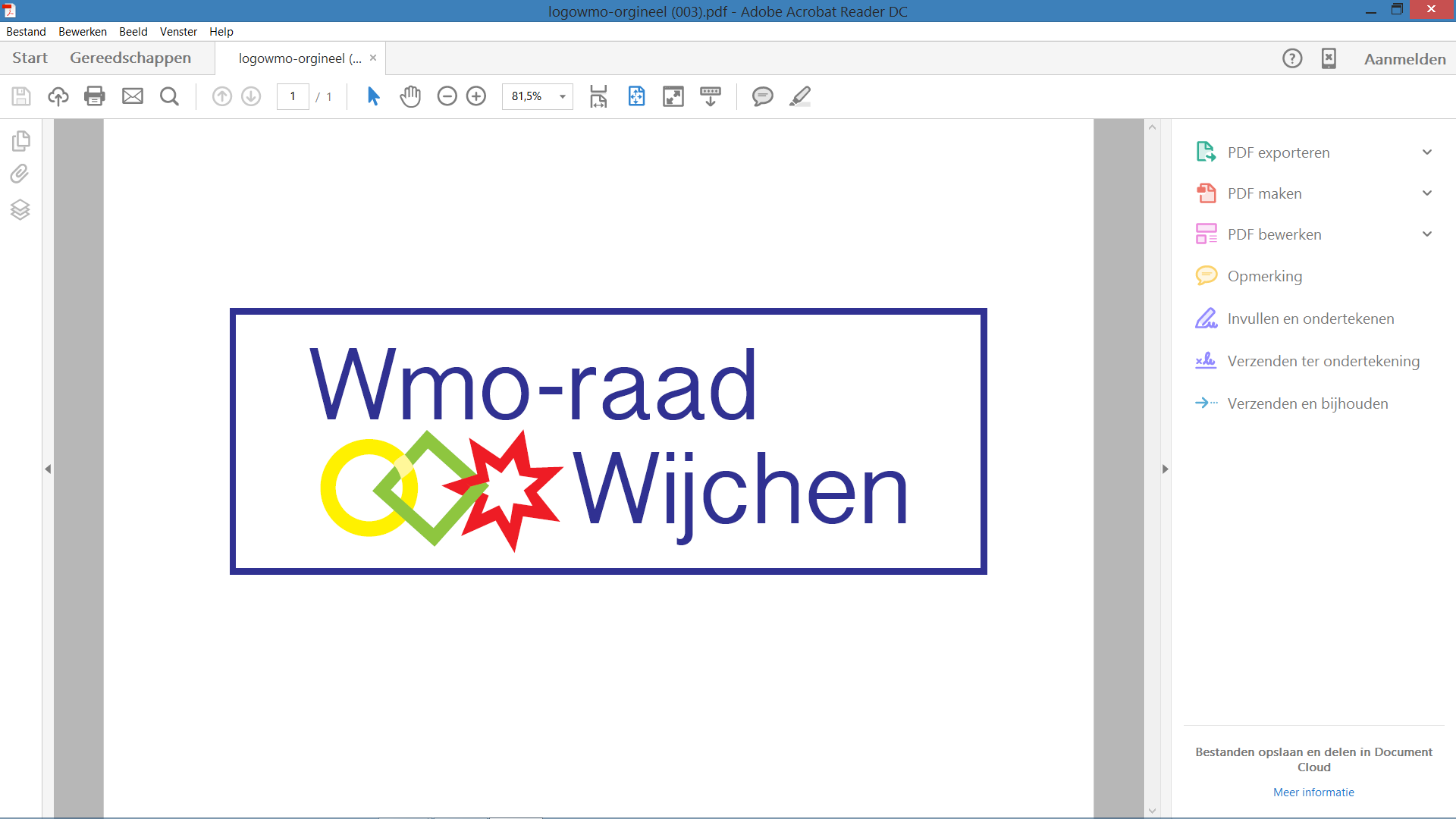 Aan de heer R. Engels, wethouder, gemeente WijchenCc: de Griffier, Mevrouw L. Berendsen; de heer T. AnemaBetreft: advies populatie gebonden bekostigingGeachte heer Engels, beste RobNaar aanleiding van uw uitnodiging om deel te nemen aan de politieke avond, donderdag 13 oktober j.l, hebben wij er voor gekozen om het informatieve deel (1-ste deel) bij te wonen en het tweede deel niet in verband met het feit dat het onze reguliere overlegavond was en het onderwerp ‘populatie gebonden financiering’ bij ons op de agenda stond.Vanaf januari gaat ons reguliere overleg naar een andere dag dan de donderdag, dit om overlap in de agenda’s in de toekomst zoveel mogelijk te voorkomen.Wij bespraken tijdens ons overleg uw stukken, waar onder de Houtskoolschets ‘Mennen met de teugels die je vast houdt’. Hier onder treft u onze conclusies:Wij omarmen op hoofdlijnen het gedachtengoed dat in de Houtskoolschets beschreven wordt en tijdens het informatieve deel van 13 oktober aan de orde was. Wij denken dat een constructieve samenwerking tussen de zorg- en welzijnsinstellingen voor de zorg aan en ondersteuning van de Wijchense burger en goede zaak is. Integratie in plaats van versnippering lijkt ons een goede richting gever. Het dwingt, ons inziens, instellingen ook tot creativiteit.Wij zetten er wel enkele kanttekeningen bij:Ten eerste zullen de instellingen het begrip concurrentie en marktwerking nadrukkelijk op een aantal gebieden moeten laten varen. Het slagen van de samenwerking is hier de belangrijkste opdracht (in het verleden ging dit namelijk niet altijd goed).Ten tweede geldt dit ook voor de medewerkers. De medewerkers dienen goed meegenomen te worden in het nieuwe gedachtengoed. Velen van hen hebben periodes mee gemaakt van veranderingen en reorganisaties binnen hun instellingen. Het begrip marktwerking was daarbij nog al eens leidend. Dus zal er op de ‘werkvloer’ hiervoor aandacht moeten zijn. De managers van de instellingen hebben hier de belangrijke taak, de werknemers hierin te begeleiden en te coachen. Ten derde zal de monitoring op veel van de genoemde elementen van cruciaal belang zijn en zal steeds tijdig moeten gebeuren. Het proces zal open en inzichtelijk dienen te zijn.Voorlopig tot zover onze bevindingen. Wij wensen u veel succes met de verdere uitwerking en wij hopen als WMO-raad Wijchen, dat wij verder goed op de hoogte worden gehouden van het verdere verloop.Met vriendelijke groet, namens de WMO-raad Wijchen,Drs. H(enk) Grootveld, voorzitter